OFFENSIVE SECURITYOSMR Exam Documentationv.1.0student@youremailaddress.comOSID: XXXXX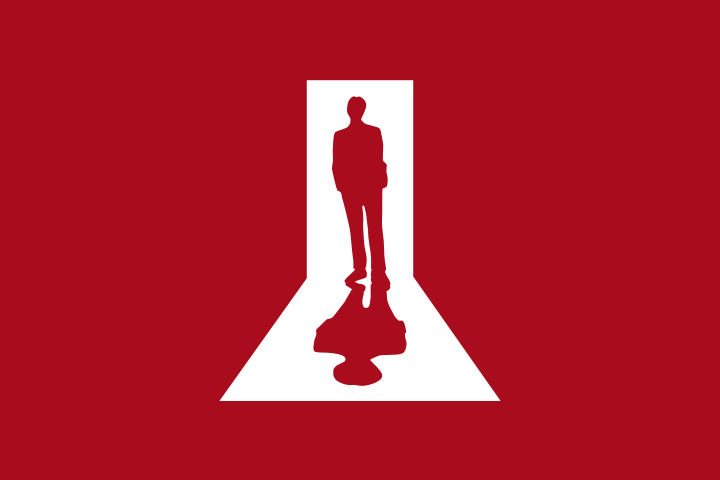 Copyright © 2022 Offensive Security Ltd. All rights reserved.No part of this publication, in whole or in part, may be reproduced, copied, transferred or any other right reserved to its copyright owner, including photocopying and all other copying, any transfer or transmission using any network or other means of communication, any broadcast for distant learning, in any form or by any means such as any information storage, transmission or retrieval system, without prior written permission from Offensive Security.Table of Contents1.0 Offensive-Security OSMR Exam Documentation	31.1 Objective	31.2 Requirements	32.0 High-Level Summary	43.0 Assignment X	43.1 proof.txt / local.txt / secret.txt	43.2 Initial Analysis	43.3 Vulnerability Discovery	43.4 Exploit or Bypass Creation	43.5 Screenshots	41.0 Offensive-Security OSMR Exam DocumentationThe Offensive Security OSMR exam documentation contains all efforts that were conducted in order to pass the Offensive Security macOS Researcher exam. This report will be graded from a standpoint of correctness and fullness to all aspects of the exam. The purpose of this report is to ensure that the student has the technical knowledge required to pass the qualifications for the Offensive Security macOS Researcher certification.1.1 ObjectiveThe objective of this exam is to solve four given assignments as described in the control panel. The student is tasked with following a methodical approach in analyzing and solving the assignments. The exam report is meant to be a writeup of the steps taken to solve the assignment, including any analysis performed and code written.An example page has already been created for you at the latter portions of this document that should give you sample information on what is expected to pass this exam. Use the sample report as a guideline to get you through the reporting, while removing any headlines that are not relevant to a specific assignment.1.2 RequirementsThe student will be required to fill out this exam documentation fully and to include the following sections:High-Level summary of assignment solutions.Methodology walkthrough and detailed outline of steps taken through analysis and all written code.Each finding with included screenshots, walkthrough, sample code or reference.Screenshots of proofs.2.0 High-Level SummaryA brief description of the assignments that were solved, including the overall exploitation steps.3.0 Assignment X3.1 proof.txt / local.txt / secret.txtProvide the contents of local.txt, proof.txt or secret.txt.3.2 Initial AnalysisProvide relevant techniques and methods used to perform enumeration and discovery of the application and/or the environment. The steps taken should be reproducible and easy to understand. Include any custom code or references to public tools.3.3 Vulnerability DiscoveryProvide relevant analysis steps to locate vulnerability inside the application or environment, this includes results from static analysis and/or dynamic analysis. Explain the vulnerability identified.Only the steps that ended up working are required.3.4 Exploit or Bypass CreationProvide a description of steps to create the exploit or security control bypass. At the end of this section the full exploit (or bypass) code should be developed while an explanation of each step should be performed.3.5 ScreenshotsThe exam control panel contains a section available to submit your proof files. The contents of the local.txt, proof.txt or secret.txt files obtained from your exam machines must be submitted in the control panel before your exam has ended. Note that the control panel will not indicate whether the submitted proof is correct or not. Each local.txt, proof.txt or secret.txt found must be shown in a screenshot that includes the contents of the file, as well as the IP address of the target by using ipconfig.